Employee Office Expense Report*Don't forget to attach receipts*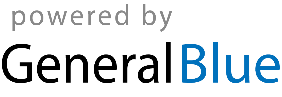 Pay PeriodPay PeriodFromToCompany Name       :  Purpose                     :  Employee Name       :  Employee ID              : Department :  Manager       :  DateDescriptionExpense TypeAmount PaidTOTAL EXPENSES :$ Employee Signature :  Date :  Authorized By           :  Date :  